Шановний партнер,Компанія _____________________________________________________ запрошує вас відвідати наш стенд № _________ в павільйоні ______________на Міжнародній виставці індустрії краси InterCHARM-Україна 2021, що відбудеться з 22 по 24 вересня 2021 року в МВЦ, м Київ (м. Лівобережна).На виставці наша компанія презентує:- Вказати яка продукція / новинки будуть представлені на стенді.Використовуючи наш промокод _______, ви зможете безкоштовно отримати електронний квиток на сайті виставки www.intercharm.kiev.ua. Без використання промокоду відвідування виставки - платне.Важливо! Промокод дійсний лише при отриманні електронного квитка на сайті виставки та діє до закінчення InterCHARM-Україна 2021.До зустрічі на нашому стенді!З повагою,компанія __________________________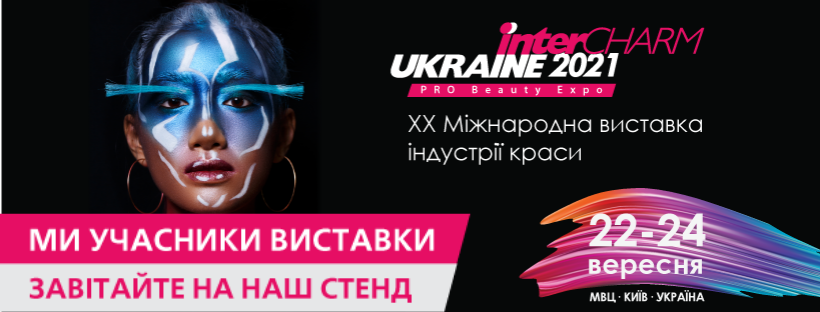 